パソコン小話（１７９）2020/7/20Outlookメールソフトのバージョンを確認するメールソフトのoutlookのバージョン（2016とか2019など）を確認する手順は以下の通りです。バージョンが違うとリボンや設定方法などが違ってきますので、自分が使っているOutlookのバージョンを知っておく事が重要です。1．Outlookを起動　→　ファイル　→　officeアカウント　→　　Outlookのバージョン情報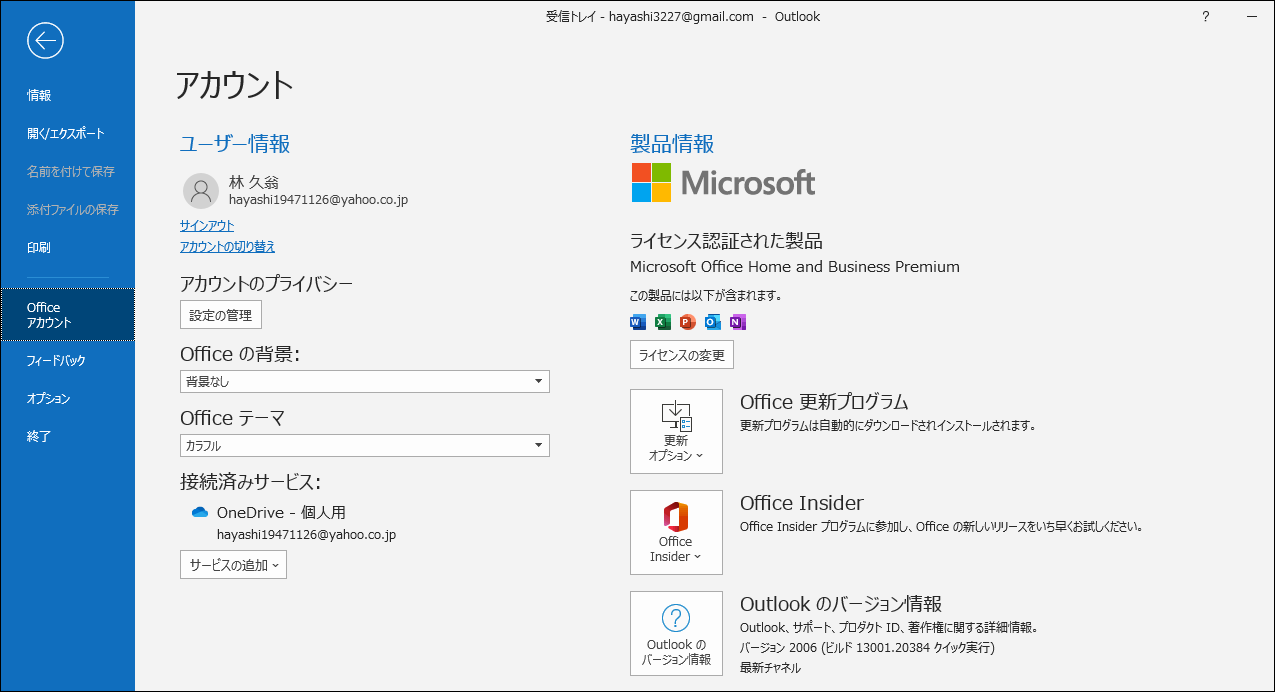 2．次の画面でここを見る（この場合、バージョンは２０１６）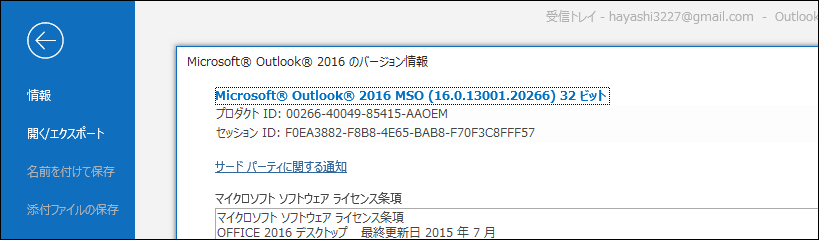 以上、画面を閉じておしまいです。今は、２０１３，２０１６，２０１９が多いです。一般的には、ワード、エクセルのバージョンもOutlookのバージョンと同じになります。以上